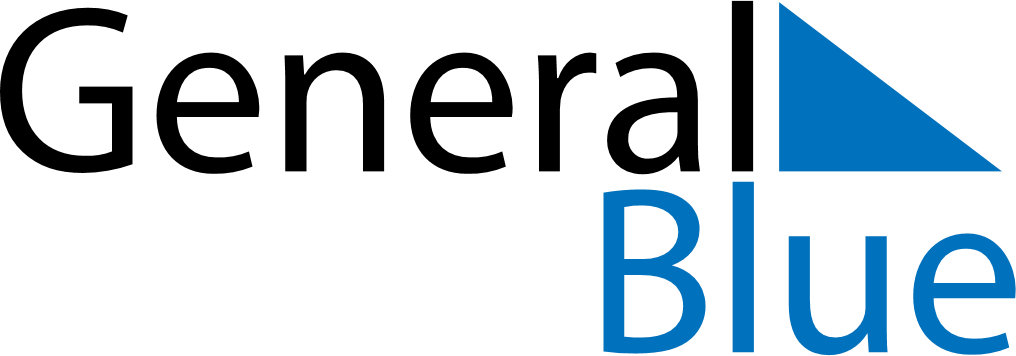 June 2024June 2024June 2024June 2024June 2024June 2024June 2024Sandane, Vestland, NorwaySandane, Vestland, NorwaySandane, Vestland, NorwaySandane, Vestland, NorwaySandane, Vestland, NorwaySandane, Vestland, NorwaySandane, Vestland, NorwaySundayMondayMondayTuesdayWednesdayThursdayFridaySaturday1Sunrise: 4:04 AMSunset: 11:01 PMDaylight: 18 hours and 56 minutes.23345678Sunrise: 4:02 AMSunset: 11:03 PMDaylight: 19 hours and 0 minutes.Sunrise: 4:01 AMSunset: 11:05 PMDaylight: 19 hours and 4 minutes.Sunrise: 4:01 AMSunset: 11:05 PMDaylight: 19 hours and 4 minutes.Sunrise: 3:59 AMSunset: 11:07 PMDaylight: 19 hours and 7 minutes.Sunrise: 3:58 AMSunset: 11:09 PMDaylight: 19 hours and 11 minutes.Sunrise: 3:56 AMSunset: 11:10 PMDaylight: 19 hours and 14 minutes.Sunrise: 3:55 AMSunset: 11:12 PMDaylight: 19 hours and 17 minutes.Sunrise: 3:54 AMSunset: 11:14 PMDaylight: 19 hours and 19 minutes.910101112131415Sunrise: 3:53 AMSunset: 11:15 PMDaylight: 19 hours and 22 minutes.Sunrise: 3:52 AMSunset: 11:17 PMDaylight: 19 hours and 25 minutes.Sunrise: 3:52 AMSunset: 11:17 PMDaylight: 19 hours and 25 minutes.Sunrise: 3:51 AMSunset: 11:18 PMDaylight: 19 hours and 27 minutes.Sunrise: 3:50 AMSunset: 11:19 PMDaylight: 19 hours and 29 minutes.Sunrise: 3:49 AMSunset: 11:20 PMDaylight: 19 hours and 31 minutes.Sunrise: 3:49 AMSunset: 11:21 PMDaylight: 19 hours and 32 minutes.Sunrise: 3:48 AMSunset: 11:22 PMDaylight: 19 hours and 34 minutes.1617171819202122Sunrise: 3:48 AMSunset: 11:23 PMDaylight: 19 hours and 35 minutes.Sunrise: 3:47 AMSunset: 11:24 PMDaylight: 19 hours and 36 minutes.Sunrise: 3:47 AMSunset: 11:24 PMDaylight: 19 hours and 36 minutes.Sunrise: 3:47 AMSunset: 11:24 PMDaylight: 19 hours and 37 minutes.Sunrise: 3:47 AMSunset: 11:25 PMDaylight: 19 hours and 37 minutes.Sunrise: 3:47 AMSunset: 11:25 PMDaylight: 19 hours and 37 minutes.Sunrise: 3:47 AMSunset: 11:25 PMDaylight: 19 hours and 38 minutes.Sunrise: 3:48 AMSunset: 11:26 PMDaylight: 19 hours and 37 minutes.2324242526272829Sunrise: 3:48 AMSunset: 11:26 PMDaylight: 19 hours and 37 minutes.Sunrise: 3:49 AMSunset: 11:26 PMDaylight: 19 hours and 36 minutes.Sunrise: 3:49 AMSunset: 11:26 PMDaylight: 19 hours and 36 minutes.Sunrise: 3:49 AMSunset: 11:25 PMDaylight: 19 hours and 36 minutes.Sunrise: 3:50 AMSunset: 11:25 PMDaylight: 19 hours and 35 minutes.Sunrise: 3:51 AMSunset: 11:25 PMDaylight: 19 hours and 33 minutes.Sunrise: 3:52 AMSunset: 11:24 PMDaylight: 19 hours and 32 minutes.Sunrise: 3:53 AMSunset: 11:23 PMDaylight: 19 hours and 30 minutes.30Sunrise: 3:54 AMSunset: 11:23 PMDaylight: 19 hours and 28 minutes.